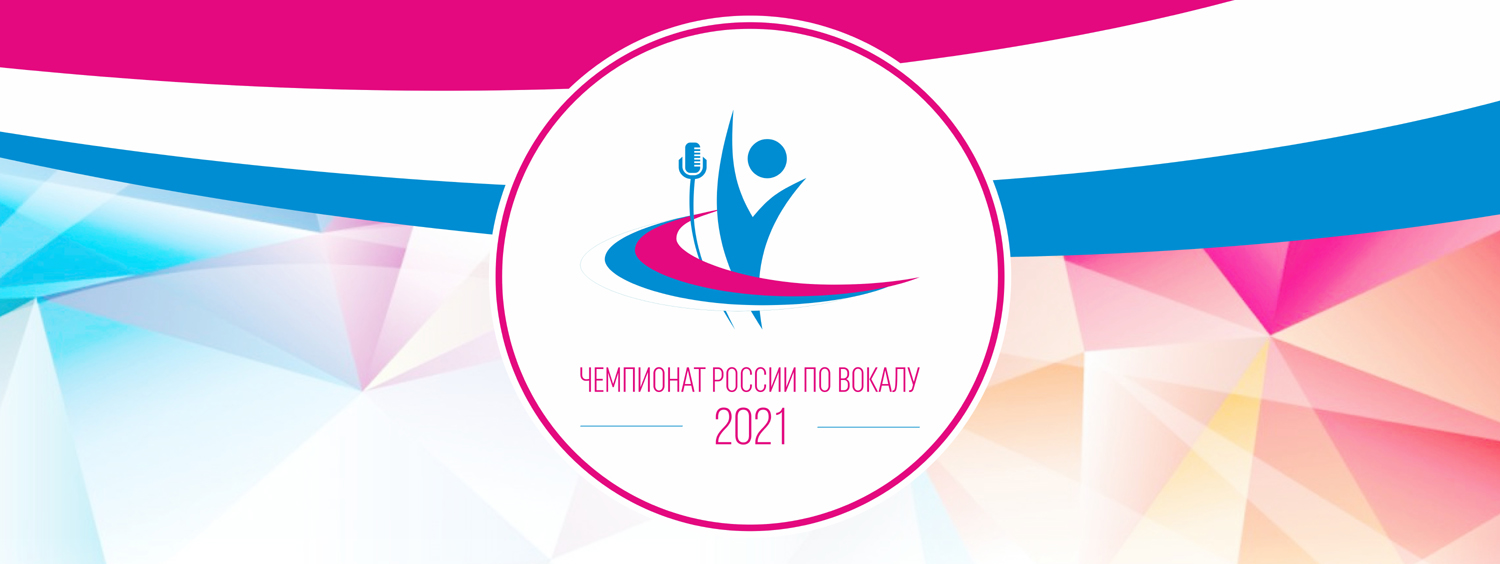 ПОЛОЖЕНИЕСроки и место проведения:27  февраля 2021 годаг. Москва, Пушечная ул., д. 9/6 ЦДРИ (Центральный Домработников искусств) рядом с метро Кузнецкий Мост.Как добраться:Ближайшая станция метро - «Кузнецкий мост» (выход из метро - налево, и еще раз налево).Учредители и организаторы Чемпионата:певица, педагог высшей категории Наталья Шайдурова;композитор, член Союза композиторов России Александр Ермолов;туристическое агентство «СЕВЕР-ЮГ».Партнёры:Союз композиторов РоссииОргкомитет Чемпионата:+7(903)117-98-15 (вопросы по заявкам) Александр+7(926)286-72-31 (оплата, договора, счета, акты) АннаЧемпионат России по вокалу объединяет участников из различных городов и субъектов РФ, направлен на культурное взаимодействие, саморазвитие и популяризацию творчества среди детей, юношества, молодёжи, а также людей среднего и старшего возраста посредством оказания информационной, образовательной и материальной поддержки наиболее ярким, талантливым вокальным коллективам и солистам с участием государственных и коммерческих организаций, благотворительных фондов и спонсоров.Цели и задачи:выявление и всесторонняя поддержка наиболее талантливых и перспективных солистов и вокальных коллективов;создание условий для реализации творческих способностей и потребностейучастников Чемпионата;становление и расширение культурных дружеских связей между городами и субъектами РФ - участниками Чемпионата;знакомство и общение с ведущими специалистами, деятелями культуры и искусства, певцами, музыкантами, артистами России и стран Европы для всестороннего культурно-образовательного обмена;обмен опытом и повышение профессионального мастерства участников Чемпионата и педагогов (проведение творческих встреч, "круглых столов" и мастер-классов);привлечение внимания со стороны государственных, международных коммерческих организаций к творчеству детей и молодёжи, в том числе воспитанников детских домов и детей с ограниченными физическими возможностями;освещение событий Чемпионата в прямой трансляции в сети «Интернет» и средствах массовой информации.Краткое описание чемпионата:Чемпионат России по вокалу — это культурное мероприятие для солистов разных возрастов и ансамблей (дуэтов, трио, квартетов, квинтетов, хоров), которое проходит в Москве в три этапа:Отборочный (первый) тур – заочная форма.Полуфинал – очная форма.Финал – очная форма.В Финале в каждой возрастной группе среди солистов и ансамблей решением жюри путём открытого голосования определяются трое победителей, набравших максимальное количество баллов по итогам полуфинала и финала. Далее из этих 3-х победителей путём закрытого голосования определяются:Чемпион России по вокалу (1 место),Серебряный призёр Чемпионата (2 место),Бронзовый призёр Чемпионата (3 место).Общее количество набранных баллов при этом не учитывается! Солисты.Победителям в каждой возрастной группе вручаются кубки и денежные премии:за 1 место – 15 000 рублей,за 2 место – 10 000 рублей,за 3 место – 5 000 рублей.Все участники Чемпионата получают одно из следующих званий:«Чемпион России по вокалу»;«Серебряный призёр Чемпионата»;«Бронзовый призёр Чемпионата»;«Финалист Чемпионата»;«Полуфиналист Чемпионата» (не прошедшие в финал);«Участник Чемпионата» (не прошедшие в полуфинал или прошедшие, но не выступившие в полуфинале). Ансамбли.Победителям в каждой возрастной категории вручаются кубки и денежные премии:за 1 место – 20 000 рублей,за 2 место – 15 000 рублей,за 3 место – 10 000 рублей.Все участники Чемпионата получают одно из следующих званий:«Чемпион России по вокалу»;«Серебряный призёр Чемпионата»;«Бронзовый призёр Чемпионата»;«Финалист Чемпионата»;«Полуфиналист Чемпионата» (не прошедшие в финал);«Участник Чемпионата» (не прошедшие в полуфинал или прошедшие, но не выступившие в полуфинале).Все педагоги получают благодарственные письма, участники мастер- классов– специальный сертификат.Общие положенияЧемпионат предусматривает заочно-очную форму участия!Возраст участников определяется на первый конкурсный день.Конкурсант имеет право принимать участие в чемпионате как солист, а также входить в состав вокального коллектива.Конкурсные фонограммы надлежащего (высокого) качества *.mp3 или *.wav присылаются заранее (не позднее 3-х дней до начала Чемпионата) на адрес: vocalchamp-minus@mail.ruФайл с фонограммой должен быть обязательно подписан:учетный номер участника (присваивается при регистрации заявки) - названиеколлектива / фамилия-имя конкурсанта – название песни. формат файла Пример:154 – Иванова Мария – Бедный ёжик.wavФонограммы, записанные в любом другом формате, кроме *.wav и *.mp3 не принимаются.Участники должны прибыть в место проведения конкурсных прослушиваний не менее, чем за 90 минут до начала выступления, указанного в программе и лично подтвердить своё участие на регистрации. Участники должны быть готовы квыходу на сцену не менее, чем за 30 минут до начала выступления, указанного впрограмме.Чемпионат проходит в три этапа:Отборочный (первый) тур – заочная форма.Полуфинал – очная форма.Финал – очная форма.Для участия в Отборочном (первом) туре необходимо заполнить заявку на участие здесь: http://ermolov.ru/zayavka.php?fest=champ_2021 После этого на указанный Вами емейл придёт ответ с присвоенным учётным номером. Только после присвоения учётного номера производится оплата за отборочный тур. Ссылка на конкурсный материал отборочного тура (видео на youtube) указывается при подаче заявки. Ссылку можно прислать позднее (одновременно с оплатой) на электронную почту  vocalchamp@mail.ru При этом в письме и в названии видео ролика должен быть обязательно указан учётный номер участника.Песня может исполняться на любом языкеЗаявки принимаются до 10 февраля 2021 года.Оплата за участие в отборочном туре принимается до 12 февраля 2021 года.Результаты отборочного тура будут известны не позднее 15 февраля 2021 года.Льготная оплата за Полуфинал принимается до 17 февраля (подробнее в п.4)Если участник проходит отбор, то в Полуфинале исполняет другую песню на любом языке. Это может быть песня любого жанрового направления (эстрадный вокал, народный вокал, академический вокал, фольклор, этника, национальная эстрада, джазовый вокал, патриотическая песня и др.), ограничений в выборе нет. В финале участник сам принимает решение (жюри может лишь советовать), какую песню исполнять. Это может быть песня из Отборочного (первого) тура, либо из Полуфинала, либо какая-то другая песня, не исполнявшаяся ранее этим участником на Чемпионате.В Чемпионате предусмотрены следующие возрастные категории: СолистыДо 6 лет (маленькие дети);7-10 лет (дети);11-15 лет (юниоры);от 16 и старше (взрослые). ансамблидо 12 лет;от 13 лет и старше.Возрастная группа ансамбля определяется по среднему возрастуучастников! Ансамблем считается группа из 2-х и более исполнителей.Максимальная продолжительность конкурсного выступления:солисты: 3 мин 40 сек;ансамбли: 4 мин 00 сек;Внимание! В случае превышения указанного времени члены жюри имеют право остановить выступление участника.В каждом туре конкурсант исполняет одно произведение.Допускается использование фонограмм «минус» или живого аккомпанемента, а также исполнение «А cappella» (без сопровождения).Основная вокальная партия участника в минусовой фонограмме не должна дублироваться никакими способами (double track/ karaoke или иное дублирование основной вокальной партии). Бэк-вокал (в записи / «живой») разрешается толькодля солистов, если он не дублирует основную вокальную партию. Любойпрописанный бэк-вокал в ансамблях запрещён!Организаторы предоставляют не более 10 вокальных микрофонов(количество микрофонных стоек может быть меньше).Чемпионы России по вокалу (1 место) имеют право принимать участие в следующем Чемпионате только при переходе в следующую возрастную категорию.Система прохождения туров и оцениваниеВ Полуфинал проходят участники, прошедшие отбор в первом туре. Баллы Отборочного (первого) тура в Полуфинале не учитываются (обнуляются).В финал среди солистов проходят не более 8, не менее 4-х участников от каждой возрастной группы, набравшие максимальное количество баллов. Если в Полуфинале данной возрастной группы было менее 7 участников, то в Финал по решению жюри может быть допущено 3 и менее представителей от этой возрастной группы.В финал среди ансамблей проходят не более 8, не менее 4-х участников от каждой возрастной группы, набравшие максимальное количество баллов. Если в Полуфинале данной возрастной группы было менее 7 участников, то в Финал по решению жюри может быть допущено менее 3 и менее представителей от этой возрастной группы.В Финале в каждой возрастной группе среди солистов и ансамблей решением жюри чемпионата определяются бронзовый призёр Чемпионата (3 место), серебряный призёр Чемпионата (2 место) и Чемпион России по вокалу (1 место). Голосование происходит непосредственно на сцене перед награждением. Если в какой-либо возрастной группе в финале окажется менее 3-х участников, какое-либо одно (или более) из 3-х мест по решению жюри может быть не присуждено. Если в финале оказывается 3 участника в определённой возрастной группе, то места между ними в любом случае будут распределены на 1, 2 и 3-е!Участникам, прошедшим в финал, но не получившим одно из 3-х первых мест присваивается звание «Финалист».Премии (денежные вознаграждения) присуждаются решением жюри только среди участников ФИНАЛА.Оценивание участника в Полуфинале и в Финале осуществляется по 12-бальной системе путём открытого голосования. В финале из 3-х участников возрастной группы, набравших максимальное количество баллов по итогам Полуфинала и Финала, члены жюри определяют победителей путём закрытого голосования на сцене. При этом баллы, полученные в предыдущем туре и в финале не учитываются!Награждение участниковНаграждение и присуждение званий финалистам проводится отдельно вкаждой возрастной группе и форме (солисты, ансамбли).Устанавливаются следующие размеры денежных вознаграждений (премий): Солисты.за 1 место – 15 000 рублей,за 2 место – 10 000 рублей,за 3 место – 5 000 рублей. Ансамбли.за 1 место – 20 000 рублей,за 2 место – 15 000 рублей,за 3 место – 10 000 рублей.Призовой фонд чемпионата формируется из добровольных оргвзносов участников, а также целевых пожертвований спонсоров и меценатов.Все участники Чемпионата получают одно из следующих званий:«Чемпион России по вокалу»;«Серебряный призёр Чемпионата»;«Бронзовый призёр Чемпионата»;«Финалист Чемпионата»;«Полуфиналист Чемпионата» (не прошедшие в финал);«Участник Чемпионата» (не прошедшие в полуфинал или прошедшие, но не выступившие в полуфинале).Оплата за участие.Участники оплачивают организационный взнос за участие в Чемпионате.Возможна оплата по безналичному расчету.В случае отказа от участия в Чемпионате позднее 15 дней до начала 50 % перечисленных средств (орг. взнос) возврату не подлежит, позднее 10 дней до начала чемпионата вся сумма орг. взноса не возвращается.Счета-фактуры на конкурсе не выдаются!Организационный взнос за участие в чемпионате составляет:для солистов и ансамблей за участие в отборочном (заочном) туре – 650 рублей;для солистов, прошедших в Полуфинал, при оплате до 17 февраля – 3500 рублей, после 17 февраля – 4000 рублей;для дуэтов, прошедших в Полуфинал, при оплате до 17 февраля - 4000 рублейс коллектива, после 17 февраля – 4500 рублей;для трио, прошедших в Полуфинал, при оплате до 17 февраля – 4500рублейс коллектива, после 17 февраля – 5000 рублей;для квартета, прошедшего в Полуфинал, при оплате до 17 февраля – 5600 рублей с коллектива, после 17 февраля – 6100 рублей;для квинтета, прошедшего в Полуфинал, при оплате до 17 февраля – 6500рублей с коллектива, после 17 февраля – 7000 рублей;для ансамбля, прошедшего в Полуфинал, от 6 до 10 человек при оплате до 17 февраля – 1000 рублей с человека, после 17 февраля – 1300 рублей с человека.Судейская коллегияСостав судейской коллегии формируется оргкомитетом и дирекцией Чемпионата.В состав судейской коллегии могут входить известные деятели культуры и искусств России и зарубежных стран, выдающиеся вокалисты, композиторы, музыканты, ведущие преподаватели профильных учебных заведений и прочие эксперты в области вокала.Оргкомитет (дирекция) осуществляет контроль над работой судейской коллегии, следит за выполнением регламента настоящего Положения.Каждый член судейской коллегии оценивает творчество участника на абсолютно равных условиях, не учитывая материальные возможности, социальную принадлежность и национальность конкурсантов.Итоговые результаты коллегиального решения могут отличаться от персонального мнения отдельного члена судейской коллегии.Дополнительные сведенияВ конкурсных выступлениях разрешается использование собственных декораций и атрибутов. Уборка сцены после выступления является индивидуальной обязанностью участника и не должны превышать 15 секунд после конкурсного выступления.Запрещается использование на сцене открытого огня, пиротехнических и аналогичных изделий, аэрозолей, спрей-красок и прочих потенциально опасных веществ и материалов.Выступление конкурсанта должно соответствовать общепринятым нормам.Взрослые (руководитель, сопровождающий, доверенное лицо) или непосредственно сам конкурсант несут полную ответственность за жизнь и здоровье детей (конкурсантов), а также за сохранность имущества участника на весь период проведения Чемпионата.Все участники Чемпионата обязаны проявлять взаимное уважение по отношению к коллегам, оргкомитету, судейской коллегии и прочим лицам, участвующим в работе Чемпионата.Все споры и разногласия решаются через оргкомитет Чемпионата.Оргкомитет в случае необходимости оставляет за собой право вносить изменения, уточнения и дополнения в программу и условия проведения Чемпионата, а также в настоящее Положение.Заявки7.1 Подавая заявку и/или принимая участие в конкурсном выступлении и/или ином мероприятии (предусмотренном Оргкомитетом в программе) каждый участник (включая руководителя, педагога, законного представителя, сопровождающего и прочих заинтересованных лиц) автоматически подтверждает, что с условиями и правилами, указанными в настоящем Положении, ознакомлен и согласен. 7.2 Для участия в Чемпионате необходимо заполнить заявку здесь: http://ermolov.ru/zayavka.php?fest=champ_2021 (исполняемое произведение № 1 – песня в отборочном туре; исполняемое произведение № 2 – песня в Полуфинале; исполняемое произведение № 3 – песня в Финале), получить учетный номер в ответном письме и произвести оплату конкурсного взноса за отборочный тур (650 рублей), выслать на электронную почту vocalchamp@mail.ru ссылку в YouTube на конкурсный материал с обязательным указанием учетного номера, либо указать ссылку на видео при подаче заявки. Заявки принимаются до 10 февраля 2021 года. Оплата за участие в отборочном туре принимается до 12 февраля 2021 года.Результаты отборочного тура будут известны не позднее 15 февраля 2021 года.Льготная оплата за Полуфинал принимается до 17 февраля.7.7 После подачи заявки Вам автоматически приходит письмо-отчёт о принятой заявке, содержащее всю необходимую информацию и реквизиты для оплаты участия на основе безоговорочного принятия (акцепта) участником договора публичной оферты об оказании услуг. Если участник проходит в Полуфинал, то производится остальная часть оплаты конкурсного взноса за участие в чемпионате. Оргкомитет имеет право закончить приём заявок ранее назначенной даты в связи с большим количеством участников Чемпионата.Продюсер Чемпионата России по вокалу певица, педагог высшей школы Наталья Шайдурова Художественный руководитель композитор, член Союзакомпозиторов России Александр Ермолов.